TRƯỜNG ĐẠI HỌC VĂN LANGKHOA: KHOA HỌC XÃ HỘI & NHÂN VĂNĐÁP ÁN ĐỀ THI KẾT THÚC HỌC PHẦNHọc kỳ 3, năm học 2021 - 2022Mã học phần: 213_DDP0190_01,02Tên học phần: Địa lý Trung Quốc Mã nhóm lớp học phần: K26DP-T03 K26DP-T02 K26DP-T01 K26DP-T04Thời gian làm bài (phút/ngày): 60 phútHình thức thi: Tự luậnCâu 1. (5 điểm)Trình bày đặc điểm dân cư của Trung Quốc. Nhận xét về sự phân bố dân cư và cho biết nguyên nhân?  Tại sao dân cư Trung Quốc lại phân bố tập trung ở khu vực miền Đông?a. Đặc điểm dân cư Trung Quốc: (1,5đ)- Dân số đông nhất thế giới.(1,44 tỉ người) và chiếm khoảng 18,21% dân số thế giới hiện nay.- Dân số của Trung Quốc tăng liên tục qua các năm.- Về dân tộc: Có trên 50 dân tộc khác nhau tạo nên sự đa dạng về bản sắc văn hoá và truyền thống dân tộc.- Tỷ lệ gia tăng dân số tự nhiên của Trung Quốc giảm song số người tăng mỗi năm vẫn cao.+ Dân số thành thị của Trung Quốc tăng nhanh và chiếm >50% dân số cả nước.b. Nhận xét: Dân cư phân bố không đều (2đ)   – Giữa miền núi và đồng bằng:      + Dân số tập trung chủ yếu ở miền đồng bằng châu thổ phía Đông, nhiều thành phố đô thị triệu dân (Bắc Kinh, Thượng Hải…).=→ Vùng đồng bằng có điều kiện tự nhiên thuận lợi, vị trí địa lí và giao thông dễ dàng cho giao lưu phát triển kinh tế-xã hội.      + Miền núi phía Tây dân cư thưa thớt, mật độ dân số dưới 1 người/km2..=→ Địa hình đồi núi giao thông khó khăn, khí hậu lục địa khắc nghiệt.      + Riêng vùng phía Bắc SN. Tây Tạng có mật độ dân số cao hơn (từ 1 -50 người/km2), trong lịch sử đây là con đường tơ lụa và ngày nay có tuyến đường sắt chạy qua.   – Giữa thành thị- nông thôn:      + Dân cư tập trung chủ yếu ở vùng nông thôn (hơn 60%).      + Số dân thành thị là 37%, số dân thành thị đang tăng lên nhanh.Nguyên nhân: Do sự khác biệt về điều kiện tự nhiên và trình độ phát triển kinh tế của các vùng,miền.
c. Tại vì: (1,5đ)- Khu vực miền Đông của Trung Quốc tiếp giáp với biển, mở rộng ra Thái Bình Dương với nhiều cảng biển lớn thuận lợi để giao lưu phát triển kinh tế và nuôi trồng thủy hải sản.- Miền Đông có tự nhiên thuận lợi để phát triển kinh tế: địa hình đồng bằng với đất đa phì nhiêu; khí hậu chịu ảnh hưởng của biển nên rất thuận lợi để phát triển kinh tế, đặc biệt là phát triển nông nghiệp.- Miền Đông là nơi được khai phá sớm hơn nên có sự tập trung dân cư đông.Các thành phố lớn, các trung tâm kinh tế, văn hóa, chính trị cũng phần lớn tập trung ở khu vực này nên thu hút sự tập trung của dân cư.Câu 2. (5 điểm)   Nêu các dạng địa hình chính và các sông lớn của Trung Quốc. Phân tích những thuận lợi và khó khăn của các điều kiện tự nhiên đối với sự phát triển kinh tế.a. Các dạng địa hình chính và các sông lớn ở Trung Quốc: (1đ)- Địa hình: núi cao (D. Himalaya, D. Côn Luân, D. Thiên Sơn, D.Nam Sơn), - Sơn nguyên (Tây Tạng), bồn địa (Tứ Xuyên, Tarim, Duy Ngô Nhĩ), - Đồng bằng châu thổ (Đồng bằng Đông Bắc, Hoa Bắc, Hoa Trung, Hoa Nam).-  Sông: sông Hoàng Hà, Trường Giang, Hắc Long Giang. b. Những thuận lợi và khó khăn của các điều kiện tự  nhiên đối với sự phát triển kinh tế Trung Quốc: (4đ)- Thuận lợi: (2đ)+ Địa hình:   Đồng bằng châu thổ rộng lớn phía Đông thuận lợi cho canh tác nông nghiệp (lúa nước, cây lương thực, hoa màu…), thuận lợi để xây dựng các công trình, nhà máy xí nghiệp…  Các đồng cỏ lớn ở phía Tây thuận lợi cho chăn thả gia súc.+ Khí hậu: miền Đông khí hậu chuyển từ cận nhiệt đới gió mùa sang ôn đới gió mùa tạo nên cơ cấu cây trồng - vật nuôi đa dạng.+  Nguồn nước dồi dào, nhiều sông lớn .-> phát triển nền nông nghiệp trù phú và đa dạng. Khu vực thượng nguồn các sông lớn có thể phát triển thủy điện.+ Rừng: vùng đồi núi phía Tây có diện tích rừng rộng lớn và giàu có ⟶ phát triển lâm nghiệp. + Khoáng sản: phân bố ở cả hai miền, tập trung chủ yếu ở miền Tây với nhiều loại có giá trị và trữ lượng lớn (than đá, dầu mỏ, khí tự nhiên, sắt…), miền Đông nổi tiếng về kim loại màu ⟶ phát triển công nghiệp năng lượng, khai khoáng.- Khó khăn: (2đ) +  Địa hình miền núi phía Tây khó khăn cho việc đi lại và trao đồi hàng hóa, nhiều hoang mạc và bán hoang mạc có khí hậu ôn đới lục địa khắc nghiệt. + Vùng đồng bằng thường bị ngập lụt (Hoa Nam).+Vùng nội địa khí hậu khô hạn, khắc nghiệt.Ngày biên soạn:25/06/2022Giảng viên biên soạn đáp án đề thi: TS. Lâm Thị Thúy PhượngNgày kiểm duyệt:29/6/2022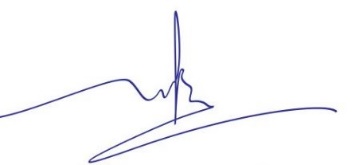 Trưởng (Phó) Khoa/Bộ môn kiểm duyệt đề thi: TS Phạm Đình Tiến